Rotary Club ___________________________________________________________________________________________Valor do Subsídio: R$ ________________________________ (MÁXIMO EQUIVALENTE A USD 2.000,00)Apresente uma descrição resumida do projeto. Tipo de Atividade / Área de Enfoque: ______________________________________________________________Nome da entidade que será beneficiada?____________________________________________________________________________________________________________________________________________________________________Qual o endereço onde o projeto será realizado?____________________________________________________________________________________________________________________________________________________________Quantos serão beneficiados?________________________________________________________________________Nome dos rotarianos de seu RC que estarão envolvidos na realização/acompanhamento do projeto:________________________________________________________________________________________________________________________________________________________________________________________________________________________________________________________________________________________________________________________ Se aprovado, dados da conta corrente do Clube para depósito do valor solicitado:Banco:	_________________________________	(Número:  _______) Agencia:  ____________________Conta Corrente:  __________________________	CNPJ: _____________________________________________Assinatura do Presidente do Clube: ________________________________________________   					    Nome:Data da Solicitação:  	    _____ / _____ / 2012Observações:Tipo de Atividade / Áreas de Enfoque:A Fundação Rotária outorga um subsídio agrupado a cada distrito para distribuição de verbas, que serão detalhados com base nos pedidos encaminhados pelos clubes.As atividades deverão estar em linha com as áreas de enfoque da Fundação Rotária:Desenvolvimento Comunitário  Educação  Saúde  Recursos Hídricos  Alimentação, etc…Os pedidos de subsídios serão agrupados em um único projeto, que conterá no detalhamento os subsídios solicitados, identificando o tipo de atividade: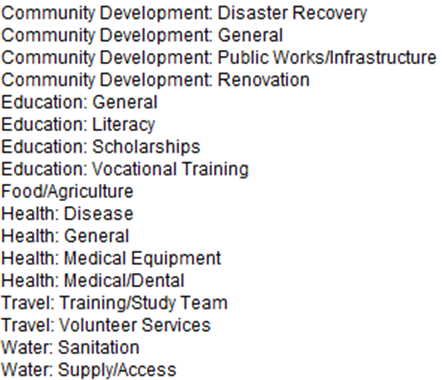 Valor do Subsídio:Ao estipular o valor do subsídio a ser solicitado, deverá considerar que o recurso que será disponibilizado pela Fundação Rotária, estará baseado na taxa de cambio do “dólar rotário” da época.No relatório de execução do projeto, deverão ser demonstrado todos os gastos realizados, comprovados com as respectivas notas fiscais.Data da Solicitação:Os pedidos de subsídios deverão ser encaminhados à governadoria do Distrito 4420 até 10 de agosto de 2012.